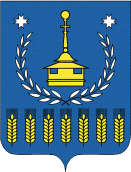    СОВЕТ   ДЕПУТАТОВМУНИЦИПАЛЬНОГО ОБРАЗОВАНИЯ «МУНИЦИПАЛЬНЫЙ ОКРУГ ВОТКИНСКИЙ РАЙОН УДМУРТСКОЙ РЕСПУБЛИКИ»«УДМУРТ ЭЛЬКУНЫСЬ ВОТКА ЁРОС МУНИЦИПАЛ ОКРУГ»  МУНИЦИПАЛ КЫЛДЫТЭТЫСЬ ДЕПУТАТЪЁСЛЭН КЕНЕШСЫ   Р Е Ш Е Н И Е  «26»  августа 2022 года                                                                                               №291г. Воткинск «О внесении изменений в Регламент Совета депутатов  муниципального образования«Муниципальный округ Воткинский район Удмуртской Республики», утвержденного решением  Совета депутатов  Совета депутатов муниципального образования «Муниципальный округ Воткинский  район Удмуртской Республики» от 16.11.2021 года №75	В соответствии с Федеральным законом от 6 октября 2003 года № 131-ФЗ «Об общих принципах организации местного самоуправления в Российской Федерации», Уставом муниципального образования «Муниципальный округ Воткинский район Удмуртской Республики» Совет депутатов муниципального образования  «Муниципальный окру Воткинский район  Удмуртской Республики» РЕШАЕТ:1. Внести в Регламент Совета депутатов муниципального образования «Муниципальный округ Воткинский район Удмуртской Республики», утвержденный решением Совета депутатов муниципального образования «Муниципальный округ Воткинский район Удмуртской Республики»  от 16.11.2021 года №75   следующие изменения:1)  Пункт 1 статьи 2 изложить в следующей редакции:«1. К формам работы Совета депутатов относятся сессии Совета депутатов, заседания Президиума Совета депутатов, заседания постоянных и временных комиссий Совета депутатов, заседания депутатских фракций Совета депутатов, депутатских объединений Совета депутатов, рабочих групп, депутатские слушания и иные не запрещенные законодательством формы. Основной формой работы Совета являются сессии, на которых решаются вопросы, отнесенные к полномочиям Совета. Сессия может состоять из одного или нескольких заседаний.»2) Пункт 2 статьи 7  дополнить подпунктом 4.1. следующего содержания:4.1) возглавляет Президиум Совета депутатов, организует его работу, председательствует на его заседаниях;3)   Дополнить статьями 10.1. и 10.2 следующего содержания:Статья 10.1. Президиум Совета депутатов1. Для организации работы Совета депутатов и его органов, координации деятельности с иными органами местного самоуправления, государственными органами Удмуртской Республики и их должностными лицами, а также для осуществления отдельных полномочий по вопросам организации деятельности Совета депутатов из числа депутатов формируется рабочий орган - Президиум Совета депутатов.2. Президиум Совета депутатов формируется в составе Председателя Совета депутатов, заместителя Председателя Совета депутатов, председателей постоянных комиссий и руководителей фракций.3. Президиум Совета депутатов возглавляет Председатель Совета депутатов.4. Избрание депутатов в состав Президиума Совета депутатов производится открытым голосованием большинством голосов от числа избранных депутатов после избрания Председателя Совета депутатов, заместителя Председателя Совета депутатов, председателей постоянных комиссий и депутатских фракций.5. Полномочия члена Президиума Совета депутатов могут быть досрочно прекращены по инициативе депутата (депутатов), постоянных комиссий депутатских фракций по решению Совета депутатов открытым голосованием большинством голосов от числа избранных депутатов.6. Полномочия члена Президиума Совета депутатов, избранного в его состав, могут быть прекращены досрочно на основании его письменного заявления, поданного в Президиум Совета депутатов.7. Состав Президиума Совета депутатов оформляется решением Совета депутатов.Статья 10.2. Полномочия и порядок работы Президиума Совета депутатов1. Заседания Президиума Совета депутатов созывает и ведет Председатель Совета депутатов, а в случае его отсутствия - заместитель Председателя Совета депутатов.2. Заседания Президиума Совета депутатов считаются правомочными, если на них присутствует более половины от установленного числа членов Президиума Совета депутатов.3. Решение Президиума Совета депутатов считается принятым, если за него проголосовало большинство от присутствующих на заседании членов Президиума Совета депутатов.При равном количестве голосов голос председательствующего на заседании Президиума Совета депутатов является решающим.4. Президиум Совета депутатов:1) формирует, утверждает и вносит на рассмотрение Совета депутатов проекты повестки дня сессий Совета депутатов;2) организует подготовку заседаний сессий Совета депутатов;3) рассматривает выполнение отдельных поручений, данных депутатами Совета депутатов на заседаниях сессий;4) принимает решение о предоставлении Главе муниципального образования и Председателю Совета депутатов  денежных выплат;5) рассматривает ходатайства и принимает решение о награждении Почетной грамотой Совета депутатов и представлении к награждению Почетной грамотой Государственного Совета Удмуртской Республики;6)  рассматривает информацию, предоставленную контрольно-счетным органом муниципального образования "Муниципальный округ Воткинский район Удмуртской Республики" (далее - контрольно-счетный орган);7) решает иные вопросы организации работы Совета депутатов.5. Заседания Президиума Совета депутатов являются открытыми.По решению Президиума Совета депутатов может быть проведено закрытое заседание, на котором запрещается использование электронных средств приема, передачи и накопления информации.6. В заседаниях Президиума Совета депутатов вправе участвовать с правом совещательного голоса:1) депутаты Совета депутатов, не избранные в состав Президиума Совета депутатов;2) Глава муниципального образования;3) представители государственных органов Удмуртской Республики;4) представители прокуратуры.7. По приглашению Председателя Совета депутатов в заседаниях Президиума могут участвовать представители общественных организаций и иные лица.8. Лицам, входящим в состав Президиума Совета депутатов, а также другим лицам, приглашенным на его заседание, сообщается о вопросах, которые предполагается рассмотреть на заседании, представляются необходимые материалы не позднее чем за два дня до начала заседания.9. Заседания Президиума Совета депутатов протоколируются.10. По итогам рассмотрения вопроса заседания Президиума Совета депутатов оформляется решение Президиума Совета депутатов.11. Протоколы заседаний Президиума Совета депутатов и решения Президиума Совета депутатов подписывает Председатель Совета депутатов, а в случае его отсутствия - заместитель Председателя Совета депутатов.12. Решения Президиума Совета депутатов, касающиеся Председателя Совета депутатов, подписывает заместитель Председателя Совета депутатов.4) Пункт 1 статьи  23 «Внеочередная сессия Совета»  изложить в следующей редакции: «1. Внеочередная сессия Совета созывается Председателем Совета по инициативе Председателя Совета, Президиума Совета депутатов, Главы муниципального образования или по инициативе не менее одной третьей  от установленной Уставом численности депутатов.»5) Пункт 1 статьи  31 «Порядок формирования проекта повестки дня сессии» изложить в следующей редакции: 1. Проект повестки дня сессии формируется в соответствии с планом нормотворческой работы, а также в соответствии с предложениями Председателя Совета, Президиума Совета депутатов, Главы муниципального образования, постоянных комиссий, депутатских фракций, депутатских объединений, депутатов.6) Пункт 1 Статьи 42 «Решения, принимаемые большинством от установленной численности депутатов» дополнить подпунктами 8, 9 следующего содержания:«8) решения об избрании депутатов в состав Президиума Совета депутатов;9) решения о  досрочном прекращении полномочий члена Президиума Совета депутатов;»7) Пункт 2 Статьи 60 «Порядок организации депутатских слушаний» изложить в следующей редакции:«2. Инициатива о проведении депутатских слушаний принадлежит Президиуму Совета депутатов, постоянным комиссиям, депутатским фракциям и депутатским объединениям.»8) Пункт 1 Статьи 62. Порядок организации иных мероприятий изложить в следующей редакции: «1. По инициативе Председателя Совета, Президиума Совета депутатов, Главы муниципального образования, заместителя Председателя, постоянных комиссий, депутатских фракций, депутатских объединений в Совете могут проводиться совещания, круглые столы, дни депутата и другие мероприятия, связанные с деятельностью Совета.2.  Настоящее решение вступает в силу со дня его опубликования.Председатель Совета депутатов                                                     М.В.ЯркоГлава муниципального образования                                              И.П.Прозоровг. Воткинск«26» августа 2022 года№291